(OPY Form 8/c)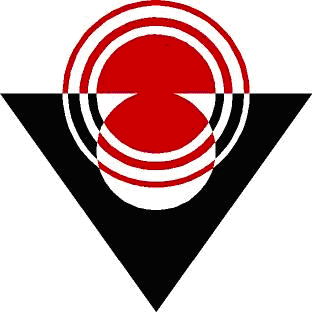 TÜRKİYE BİLİMSEL VE TEKNOLOJİK ARAŞTIRMA KURUMUORTAÖĞRETİM ÖĞRENCİLERİ ARASI ARAŞTIRMA PROJELERİ YARIŞMASI BÖLGE SERGİSİ(30 Mart – 02 Nisan 2015)T A A H H Ü T N A M EBu taahhütname, sergiye davetli olarak katılacak öğrencinin anne ve babası (anne-baba hayatta değilse yasal velisi) tarafından doldurulup imzalanmalı ve 20 Mart 2015 tarihine kadar Bölge Koordinatörlüğüne gönderilmesi gerekmektedir. Aksi halde öğrencinin Proje Yarışmasına katılması mümkün olamayacaktır.TÜBİTAK – Bilim İnsanı Destekleme Daire Başkanlığına,			         	 ..........  /.......... /2015Velisi bulunduğum/bulunduğumuz, ......................................................................................................................................................................................’nın  30 Mart – 02 Nisan 2015 tarihlerinde TÜBİTAK tarafından düzenlenecek ORTAÖĞRETİM ÖĞRENCİLERİ ARAŞTIRMA PROJELERİ BÖLGE YARIŞMASI’na katılmasına izin veriyorum/veriyoruz.Öğrencinin anılan tarihler arasında görevlilerinin vereceği talimatlara uyacağını ve karşılaşabileceği kaza, hastalık, vb. riskler ile bu nedenlerden dolayı kendisine yapılabilecek tıbbi müdahalelerin sonuçlarını kabul edeceğimi/edeceğimizi şimdiden taahhüt ederim/ederiz.Öğrencinin hak ettiği yol ve ödül ödemeleri kendisine imza karşılığı yapılabilir.Velisi bulunduğumuz öğrencinin fotoğraf ve projesine ilişkin bilgi ve belgelerinin TÜBİTAK tarafından yayınlanması durumunda hak talebinde bulunmayacağımızı taahhüt ederim/ederiz.Not: Gerçek dışı beyan ve imzanın sorumluluğu, taahhütnameyi doldurana ve imzalayana aittir.Bu form öğrencilerin velileri tarafından doldurulacak.(OPY Form 8/d)PROJE YARIŞMASI SERGİSİNE KATILACAK ÖĞRENCİNİNAdı-Soyadı   :T.C. Kimlik No:Cinsiyeti       :  K (   )     E (   )Doğum Yeri  :Doğum Tarihi :      /     / 19Anne Adı      :Baba Adı :Katıldığı Araştırma Projesinin Dalı    : Okulu ve Adresi:Okul Telefonu ve Faks: 0 (       )                       0 (        )Ev Adresi   :Ev Telefonu : 0 (            )Baba Adı ve Soyadı, İmzası Anne Adı ve Soyadı, İmzası  (Anne ve babanın her ikisi de hayatta değilse) Yasal Velisinin Öğrenciye Yakınlık Derecesi,Adı ve Soyadı                               Öğrenciye Yakınlık Derecesi                     İmzası 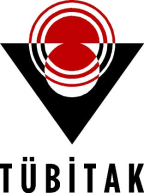 BİLİMSEL ETİK VE PROJE KATKI BEYANIBİLİMSEL ETİK VE PROJE KATKI BEYANIBİLİMSEL ETİK VE PROJE KATKI BEYANIBİLİMSEL ETİK VE PROJE KATKI BEYANIBİLİMSEL ETİK VE PROJE KATKI BEYANIYARIŞMACI ÖĞRENCİ(LER) TARAFINDAN DOLDURULACAKTIR:YARIŞMACI ÖĞRENCİ(LER) TARAFINDAN DOLDURULACAKTIR:YARIŞMACI ÖĞRENCİ(LER) TARAFINDAN DOLDURULACAKTIR:YARIŞMACI ÖĞRENCİ(LER) TARAFINDAN DOLDURULACAKTIR:YARIŞMACI ÖĞRENCİ(LER) TARAFINDAN DOLDURULACAKTIR:"TÜBİTAK - Ortaöğretim Öğrencileri Araştırma Projeleri Yarışması"na katıldığım(ız) projenin konusunun seçiminde, soruna yaklaşımım(ız)da, düşünce ve uygulamada tamamen kendi fikirlerimi(zi), bilgi ve becerimi(zi) kullandığımı(zı), karşılaştığım(ız) kimi problemlerde danışman öğretmenim(iz) ve ilgili kişilerden(*) sadece sınırlı yardım aldığımı(zı), adı geçen projenin tamamen bana(bize) ait olduğunu, bu yarışmanın son başvuru tarihinden önce aynı projeyle bu veya başka bir proje yarışmasına katılmadığımı(zı) ve Proje Yarışması Kitapçığında belirtilen kurallara uygun olarak hazırladığımı(zı) beyan ederim(ederiz). Tarafıma/tarafımıza ait fotoğraf ve projemiz ile ilgili bilgilerin TÜBİTAK tarafından yayınlanması durumunda hak talep etmeyeceğimi(mizi) taahhüt ederim(iz)."TÜBİTAK - Ortaöğretim Öğrencileri Araştırma Projeleri Yarışması"na katıldığım(ız) projenin konusunun seçiminde, soruna yaklaşımım(ız)da, düşünce ve uygulamada tamamen kendi fikirlerimi(zi), bilgi ve becerimi(zi) kullandığımı(zı), karşılaştığım(ız) kimi problemlerde danışman öğretmenim(iz) ve ilgili kişilerden(*) sadece sınırlı yardım aldığımı(zı), adı geçen projenin tamamen bana(bize) ait olduğunu, bu yarışmanın son başvuru tarihinden önce aynı projeyle bu veya başka bir proje yarışmasına katılmadığımı(zı) ve Proje Yarışması Kitapçığında belirtilen kurallara uygun olarak hazırladığımı(zı) beyan ederim(ederiz). Tarafıma/tarafımıza ait fotoğraf ve projemiz ile ilgili bilgilerin TÜBİTAK tarafından yayınlanması durumunda hak talep etmeyeceğimi(mizi) taahhüt ederim(iz)."TÜBİTAK - Ortaöğretim Öğrencileri Araştırma Projeleri Yarışması"na katıldığım(ız) projenin konusunun seçiminde, soruna yaklaşımım(ız)da, düşünce ve uygulamada tamamen kendi fikirlerimi(zi), bilgi ve becerimi(zi) kullandığımı(zı), karşılaştığım(ız) kimi problemlerde danışman öğretmenim(iz) ve ilgili kişilerden(*) sadece sınırlı yardım aldığımı(zı), adı geçen projenin tamamen bana(bize) ait olduğunu, bu yarışmanın son başvuru tarihinden önce aynı projeyle bu veya başka bir proje yarışmasına katılmadığımı(zı) ve Proje Yarışması Kitapçığında belirtilen kurallara uygun olarak hazırladığımı(zı) beyan ederim(ederiz). Tarafıma/tarafımıza ait fotoğraf ve projemiz ile ilgili bilgilerin TÜBİTAK tarafından yayınlanması durumunda hak talep etmeyeceğimi(mizi) taahhüt ederim(iz)."TÜBİTAK - Ortaöğretim Öğrencileri Araştırma Projeleri Yarışması"na katıldığım(ız) projenin konusunun seçiminde, soruna yaklaşımım(ız)da, düşünce ve uygulamada tamamen kendi fikirlerimi(zi), bilgi ve becerimi(zi) kullandığımı(zı), karşılaştığım(ız) kimi problemlerde danışman öğretmenim(iz) ve ilgili kişilerden(*) sadece sınırlı yardım aldığımı(zı), adı geçen projenin tamamen bana(bize) ait olduğunu, bu yarışmanın son başvuru tarihinden önce aynı projeyle bu veya başka bir proje yarışmasına katılmadığımı(zı) ve Proje Yarışması Kitapçığında belirtilen kurallara uygun olarak hazırladığımı(zı) beyan ederim(ederiz). Tarafıma/tarafımıza ait fotoğraf ve projemiz ile ilgili bilgilerin TÜBİTAK tarafından yayınlanması durumunda hak talep etmeyeceğimi(mizi) taahhüt ederim(iz)."TÜBİTAK - Ortaöğretim Öğrencileri Araştırma Projeleri Yarışması"na katıldığım(ız) projenin konusunun seçiminde, soruna yaklaşımım(ız)da, düşünce ve uygulamada tamamen kendi fikirlerimi(zi), bilgi ve becerimi(zi) kullandığımı(zı), karşılaştığım(ız) kimi problemlerde danışman öğretmenim(iz) ve ilgili kişilerden(*) sadece sınırlı yardım aldığımı(zı), adı geçen projenin tamamen bana(bize) ait olduğunu, bu yarışmanın son başvuru tarihinden önce aynı projeyle bu veya başka bir proje yarışmasına katılmadığımı(zı) ve Proje Yarışması Kitapçığında belirtilen kurallara uygun olarak hazırladığımı(zı) beyan ederim(ederiz). Tarafıma/tarafımıza ait fotoğraf ve projemiz ile ilgili bilgilerin TÜBİTAK tarafından yayınlanması durumunda hak talep etmeyeceğimi(mizi) taahhüt ederim(iz)."TÜBİTAK - Ortaöğretim Öğrencileri Araştırma Projeleri Yarışması"na katıldığım(ız) projenin konusunun seçiminde, soruna yaklaşımım(ız)da, düşünce ve uygulamada tamamen kendi fikirlerimi(zi), bilgi ve becerimi(zi) kullandığımı(zı), karşılaştığım(ız) kimi problemlerde danışman öğretmenim(iz) ve ilgili kişilerden(*) sadece sınırlı yardım aldığımı(zı), adı geçen projenin tamamen bana(bize) ait olduğunu, bu yarışmanın son başvuru tarihinden önce aynı projeyle bu veya başka bir proje yarışmasına katılmadığımı(zı) ve Proje Yarışması Kitapçığında belirtilen kurallara uygun olarak hazırladığımı(zı) beyan ederim(ederiz). Tarafıma/tarafımıza ait fotoğraf ve projemiz ile ilgili bilgilerin TÜBİTAK tarafından yayınlanması durumunda hak talep etmeyeceğimi(mizi) taahhüt ederim(iz)."TÜBİTAK - Ortaöğretim Öğrencileri Araştırma Projeleri Yarışması"na katıldığım(ız) projenin konusunun seçiminde, soruna yaklaşımım(ız)da, düşünce ve uygulamada tamamen kendi fikirlerimi(zi), bilgi ve becerimi(zi) kullandığımı(zı), karşılaştığım(ız) kimi problemlerde danışman öğretmenim(iz) ve ilgili kişilerden(*) sadece sınırlı yardım aldığımı(zı), adı geçen projenin tamamen bana(bize) ait olduğunu, bu yarışmanın son başvuru tarihinden önce aynı projeyle bu veya başka bir proje yarışmasına katılmadığımı(zı) ve Proje Yarışması Kitapçığında belirtilen kurallara uygun olarak hazırladığımı(zı) beyan ederim(ederiz). Tarafıma/tarafımıza ait fotoğraf ve projemiz ile ilgili bilgilerin TÜBİTAK tarafından yayınlanması durumunda hak talep etmeyeceğimi(mizi) taahhüt ederim(iz)."TÜBİTAK - Ortaöğretim Öğrencileri Araştırma Projeleri Yarışması"na katıldığım(ız) projenin konusunun seçiminde, soruna yaklaşımım(ız)da, düşünce ve uygulamada tamamen kendi fikirlerimi(zi), bilgi ve becerimi(zi) kullandığımı(zı), karşılaştığım(ız) kimi problemlerde danışman öğretmenim(iz) ve ilgili kişilerden(*) sadece sınırlı yardım aldığımı(zı), adı geçen projenin tamamen bana(bize) ait olduğunu, bu yarışmanın son başvuru tarihinden önce aynı projeyle bu veya başka bir proje yarışmasına katılmadığımı(zı) ve Proje Yarışması Kitapçığında belirtilen kurallara uygun olarak hazırladığımı(zı) beyan ederim(ederiz). Tarafıma/tarafımıza ait fotoğraf ve projemiz ile ilgili bilgilerin TÜBİTAK tarafından yayınlanması durumunda hak talep etmeyeceğimi(mizi) taahhüt ederim(iz)."TÜBİTAK - Ortaöğretim Öğrencileri Araştırma Projeleri Yarışması"na katıldığım(ız) projenin konusunun seçiminde, soruna yaklaşımım(ız)da, düşünce ve uygulamada tamamen kendi fikirlerimi(zi), bilgi ve becerimi(zi) kullandığımı(zı), karşılaştığım(ız) kimi problemlerde danışman öğretmenim(iz) ve ilgili kişilerden(*) sadece sınırlı yardım aldığımı(zı), adı geçen projenin tamamen bana(bize) ait olduğunu, bu yarışmanın son başvuru tarihinden önce aynı projeyle bu veya başka bir proje yarışmasına katılmadığımı(zı) ve Proje Yarışması Kitapçığında belirtilen kurallara uygun olarak hazırladığımı(zı) beyan ederim(ederiz). Tarafıma/tarafımıza ait fotoğraf ve projemiz ile ilgili bilgilerin TÜBİTAK tarafından yayınlanması durumunda hak talep etmeyeceğimi(mizi) taahhüt ederim(iz)."TÜBİTAK - Ortaöğretim Öğrencileri Araştırma Projeleri Yarışması"na katıldığım(ız) projenin konusunun seçiminde, soruna yaklaşımım(ız)da, düşünce ve uygulamada tamamen kendi fikirlerimi(zi), bilgi ve becerimi(zi) kullandığımı(zı), karşılaştığım(ız) kimi problemlerde danışman öğretmenim(iz) ve ilgili kişilerden(*) sadece sınırlı yardım aldığımı(zı), adı geçen projenin tamamen bana(bize) ait olduğunu, bu yarışmanın son başvuru tarihinden önce aynı projeyle bu veya başka bir proje yarışmasına katılmadığımı(zı) ve Proje Yarışması Kitapçığında belirtilen kurallara uygun olarak hazırladığımı(zı) beyan ederim(ederiz). Tarafıma/tarafımıza ait fotoğraf ve projemiz ile ilgili bilgilerin TÜBİTAK tarafından yayınlanması durumunda hak talep etmeyeceğimi(mizi) taahhüt ederim(iz)."TÜBİTAK - Ortaöğretim Öğrencileri Araştırma Projeleri Yarışması"na katıldığım(ız) projenin konusunun seçiminde, soruna yaklaşımım(ız)da, düşünce ve uygulamada tamamen kendi fikirlerimi(zi), bilgi ve becerimi(zi) kullandığımı(zı), karşılaştığım(ız) kimi problemlerde danışman öğretmenim(iz) ve ilgili kişilerden(*) sadece sınırlı yardım aldığımı(zı), adı geçen projenin tamamen bana(bize) ait olduğunu, bu yarışmanın son başvuru tarihinden önce aynı projeyle bu veya başka bir proje yarışmasına katılmadığımı(zı) ve Proje Yarışması Kitapçığında belirtilen kurallara uygun olarak hazırladığımı(zı) beyan ederim(ederiz). Tarafıma/tarafımıza ait fotoğraf ve projemiz ile ilgili bilgilerin TÜBİTAK tarafından yayınlanması durumunda hak talep etmeyeceğimi(mizi) taahhüt ederim(iz)."TÜBİTAK - Ortaöğretim Öğrencileri Araştırma Projeleri Yarışması"na katıldığım(ız) projenin konusunun seçiminde, soruna yaklaşımım(ız)da, düşünce ve uygulamada tamamen kendi fikirlerimi(zi), bilgi ve becerimi(zi) kullandığımı(zı), karşılaştığım(ız) kimi problemlerde danışman öğretmenim(iz) ve ilgili kişilerden(*) sadece sınırlı yardım aldığımı(zı), adı geçen projenin tamamen bana(bize) ait olduğunu, bu yarışmanın son başvuru tarihinden önce aynı projeyle bu veya başka bir proje yarışmasına katılmadığımı(zı) ve Proje Yarışması Kitapçığında belirtilen kurallara uygun olarak hazırladığımı(zı) beyan ederim(ederiz). Tarafıma/tarafımıza ait fotoğraf ve projemiz ile ilgili bilgilerin TÜBİTAK tarafından yayınlanması durumunda hak talep etmeyeceğimi(mizi) taahhüt ederim(iz)."TÜBİTAK - Ortaöğretim Öğrencileri Araştırma Projeleri Yarışması"na katıldığım(ız) projenin konusunun seçiminde, soruna yaklaşımım(ız)da, düşünce ve uygulamada tamamen kendi fikirlerimi(zi), bilgi ve becerimi(zi) kullandığımı(zı), karşılaştığım(ız) kimi problemlerde danışman öğretmenim(iz) ve ilgili kişilerden(*) sadece sınırlı yardım aldığımı(zı), adı geçen projenin tamamen bana(bize) ait olduğunu, bu yarışmanın son başvuru tarihinden önce aynı projeyle bu veya başka bir proje yarışmasına katılmadığımı(zı) ve Proje Yarışması Kitapçığında belirtilen kurallara uygun olarak hazırladığımı(zı) beyan ederim(ederiz). Tarafıma/tarafımıza ait fotoğraf ve projemiz ile ilgili bilgilerin TÜBİTAK tarafından yayınlanması durumunda hak talep etmeyeceğimi(mizi) taahhüt ederim(iz)."TÜBİTAK - Ortaöğretim Öğrencileri Araştırma Projeleri Yarışması"na katıldığım(ız) projenin konusunun seçiminde, soruna yaklaşımım(ız)da, düşünce ve uygulamada tamamen kendi fikirlerimi(zi), bilgi ve becerimi(zi) kullandığımı(zı), karşılaştığım(ız) kimi problemlerde danışman öğretmenim(iz) ve ilgili kişilerden(*) sadece sınırlı yardım aldığımı(zı), adı geçen projenin tamamen bana(bize) ait olduğunu, bu yarışmanın son başvuru tarihinden önce aynı projeyle bu veya başka bir proje yarışmasına katılmadığımı(zı) ve Proje Yarışması Kitapçığında belirtilen kurallara uygun olarak hazırladığımı(zı) beyan ederim(ederiz). Tarafıma/tarafımıza ait fotoğraf ve projemiz ile ilgili bilgilerin TÜBİTAK tarafından yayınlanması durumunda hak talep etmeyeceğimi(mizi) taahhüt ederim(iz)."TÜBİTAK - Ortaöğretim Öğrencileri Araştırma Projeleri Yarışması"na katıldığım(ız) projenin konusunun seçiminde, soruna yaklaşımım(ız)da, düşünce ve uygulamada tamamen kendi fikirlerimi(zi), bilgi ve becerimi(zi) kullandığımı(zı), karşılaştığım(ız) kimi problemlerde danışman öğretmenim(iz) ve ilgili kişilerden(*) sadece sınırlı yardım aldığımı(zı), adı geçen projenin tamamen bana(bize) ait olduğunu, bu yarışmanın son başvuru tarihinden önce aynı projeyle bu veya başka bir proje yarışmasına katılmadığımı(zı) ve Proje Yarışması Kitapçığında belirtilen kurallara uygun olarak hazırladığımı(zı) beyan ederim(ederiz). Tarafıma/tarafımıza ait fotoğraf ve projemiz ile ilgili bilgilerin TÜBİTAK tarafından yayınlanması durumunda hak talep etmeyeceğimi(mizi) taahhüt ederim(iz)."TÜBİTAK - Ortaöğretim Öğrencileri Araştırma Projeleri Yarışması"na katıldığım(ız) projenin konusunun seçiminde, soruna yaklaşımım(ız)da, düşünce ve uygulamada tamamen kendi fikirlerimi(zi), bilgi ve becerimi(zi) kullandığımı(zı), karşılaştığım(ız) kimi problemlerde danışman öğretmenim(iz) ve ilgili kişilerden(*) sadece sınırlı yardım aldığımı(zı), adı geçen projenin tamamen bana(bize) ait olduğunu, bu yarışmanın son başvuru tarihinden önce aynı projeyle bu veya başka bir proje yarışmasına katılmadığımı(zı) ve Proje Yarışması Kitapçığında belirtilen kurallara uygun olarak hazırladığımı(zı) beyan ederim(ederiz). Tarafıma/tarafımıza ait fotoğraf ve projemiz ile ilgili bilgilerin TÜBİTAK tarafından yayınlanması durumunda hak talep etmeyeceğimi(mizi) taahhüt ederim(iz)."TÜBİTAK - Ortaöğretim Öğrencileri Araştırma Projeleri Yarışması"na katıldığım(ız) projenin konusunun seçiminde, soruna yaklaşımım(ız)da, düşünce ve uygulamada tamamen kendi fikirlerimi(zi), bilgi ve becerimi(zi) kullandığımı(zı), karşılaştığım(ız) kimi problemlerde danışman öğretmenim(iz) ve ilgili kişilerden(*) sadece sınırlı yardım aldığımı(zı), adı geçen projenin tamamen bana(bize) ait olduğunu, bu yarışmanın son başvuru tarihinden önce aynı projeyle bu veya başka bir proje yarışmasına katılmadığımı(zı) ve Proje Yarışması Kitapçığında belirtilen kurallara uygun olarak hazırladığımı(zı) beyan ederim(ederiz). Tarafıma/tarafımıza ait fotoğraf ve projemiz ile ilgili bilgilerin TÜBİTAK tarafından yayınlanması durumunda hak talep etmeyeceğimi(mizi) taahhüt ederim(iz)."TÜBİTAK - Ortaöğretim Öğrencileri Araştırma Projeleri Yarışması"na katıldığım(ız) projenin konusunun seçiminde, soruna yaklaşımım(ız)da, düşünce ve uygulamada tamamen kendi fikirlerimi(zi), bilgi ve becerimi(zi) kullandığımı(zı), karşılaştığım(ız) kimi problemlerde danışman öğretmenim(iz) ve ilgili kişilerden(*) sadece sınırlı yardım aldığımı(zı), adı geçen projenin tamamen bana(bize) ait olduğunu, bu yarışmanın son başvuru tarihinden önce aynı projeyle bu veya başka bir proje yarışmasına katılmadığımı(zı) ve Proje Yarışması Kitapçığında belirtilen kurallara uygun olarak hazırladığımı(zı) beyan ederim(ederiz). Tarafıma/tarafımıza ait fotoğraf ve projemiz ile ilgili bilgilerin TÜBİTAK tarafından yayınlanması durumunda hak talep etmeyeceğimi(mizi) taahhüt ederim(iz)."TÜBİTAK - Ortaöğretim Öğrencileri Araştırma Projeleri Yarışması"na katıldığım(ız) projenin konusunun seçiminde, soruna yaklaşımım(ız)da, düşünce ve uygulamada tamamen kendi fikirlerimi(zi), bilgi ve becerimi(zi) kullandığımı(zı), karşılaştığım(ız) kimi problemlerde danışman öğretmenim(iz) ve ilgili kişilerden(*) sadece sınırlı yardım aldığımı(zı), adı geçen projenin tamamen bana(bize) ait olduğunu, bu yarışmanın son başvuru tarihinden önce aynı projeyle bu veya başka bir proje yarışmasına katılmadığımı(zı) ve Proje Yarışması Kitapçığında belirtilen kurallara uygun olarak hazırladığımı(zı) beyan ederim(ederiz). Tarafıma/tarafımıza ait fotoğraf ve projemiz ile ilgili bilgilerin TÜBİTAK tarafından yayınlanması durumunda hak talep etmeyeceğimi(mizi) taahhüt ederim(iz)."TÜBİTAK - Ortaöğretim Öğrencileri Araştırma Projeleri Yarışması"na katıldığım(ız) projenin konusunun seçiminde, soruna yaklaşımım(ız)da, düşünce ve uygulamada tamamen kendi fikirlerimi(zi), bilgi ve becerimi(zi) kullandığımı(zı), karşılaştığım(ız) kimi problemlerde danışman öğretmenim(iz) ve ilgili kişilerden(*) sadece sınırlı yardım aldığımı(zı), adı geçen projenin tamamen bana(bize) ait olduğunu, bu yarışmanın son başvuru tarihinden önce aynı projeyle bu veya başka bir proje yarışmasına katılmadığımı(zı) ve Proje Yarışması Kitapçığında belirtilen kurallara uygun olarak hazırladığımı(zı) beyan ederim(ederiz). Tarafıma/tarafımıza ait fotoğraf ve projemiz ile ilgili bilgilerin TÜBİTAK tarafından yayınlanması durumunda hak talep etmeyeceğimi(mizi) taahhüt ederim(iz)."TÜBİTAK - Ortaöğretim Öğrencileri Araştırma Projeleri Yarışması"na katıldığım(ız) projenin konusunun seçiminde, soruna yaklaşımım(ız)da, düşünce ve uygulamada tamamen kendi fikirlerimi(zi), bilgi ve becerimi(zi) kullandığımı(zı), karşılaştığım(ız) kimi problemlerde danışman öğretmenim(iz) ve ilgili kişilerden(*) sadece sınırlı yardım aldığımı(zı), adı geçen projenin tamamen bana(bize) ait olduğunu, bu yarışmanın son başvuru tarihinden önce aynı projeyle bu veya başka bir proje yarışmasına katılmadığımı(zı) ve Proje Yarışması Kitapçığında belirtilen kurallara uygun olarak hazırladığımı(zı) beyan ederim(ederiz). Tarafıma/tarafımıza ait fotoğraf ve projemiz ile ilgili bilgilerin TÜBİTAK tarafından yayınlanması durumunda hak talep etmeyeceğimi(mizi) taahhüt ederim(iz)."TÜBİTAK - Ortaöğretim Öğrencileri Araştırma Projeleri Yarışması"na katıldığım(ız) projenin konusunun seçiminde, soruna yaklaşımım(ız)da, düşünce ve uygulamada tamamen kendi fikirlerimi(zi), bilgi ve becerimi(zi) kullandığımı(zı), karşılaştığım(ız) kimi problemlerde danışman öğretmenim(iz) ve ilgili kişilerden(*) sadece sınırlı yardım aldığımı(zı), adı geçen projenin tamamen bana(bize) ait olduğunu, bu yarışmanın son başvuru tarihinden önce aynı projeyle bu veya başka bir proje yarışmasına katılmadığımı(zı) ve Proje Yarışması Kitapçığında belirtilen kurallara uygun olarak hazırladığımı(zı) beyan ederim(ederiz). Tarafıma/tarafımıza ait fotoğraf ve projemiz ile ilgili bilgilerin TÜBİTAK tarafından yayınlanması durumunda hak talep etmeyeceğimi(mizi) taahhüt ederim(iz)."TÜBİTAK - Ortaöğretim Öğrencileri Araştırma Projeleri Yarışması"na katıldığım(ız) projenin konusunun seçiminde, soruna yaklaşımım(ız)da, düşünce ve uygulamada tamamen kendi fikirlerimi(zi), bilgi ve becerimi(zi) kullandığımı(zı), karşılaştığım(ız) kimi problemlerde danışman öğretmenim(iz) ve ilgili kişilerden(*) sadece sınırlı yardım aldığımı(zı), adı geçen projenin tamamen bana(bize) ait olduğunu, bu yarışmanın son başvuru tarihinden önce aynı projeyle bu veya başka bir proje yarışmasına katılmadığımı(zı) ve Proje Yarışması Kitapçığında belirtilen kurallara uygun olarak hazırladığımı(zı) beyan ederim(ederiz). Tarafıma/tarafımıza ait fotoğraf ve projemiz ile ilgili bilgilerin TÜBİTAK tarafından yayınlanması durumunda hak talep etmeyeceğimi(mizi) taahhüt ederim(iz)."TÜBİTAK - Ortaöğretim Öğrencileri Araştırma Projeleri Yarışması"na katıldığım(ız) projenin konusunun seçiminde, soruna yaklaşımım(ız)da, düşünce ve uygulamada tamamen kendi fikirlerimi(zi), bilgi ve becerimi(zi) kullandığımı(zı), karşılaştığım(ız) kimi problemlerde danışman öğretmenim(iz) ve ilgili kişilerden(*) sadece sınırlı yardım aldığımı(zı), adı geçen projenin tamamen bana(bize) ait olduğunu, bu yarışmanın son başvuru tarihinden önce aynı projeyle bu veya başka bir proje yarışmasına katılmadığımı(zı) ve Proje Yarışması Kitapçığında belirtilen kurallara uygun olarak hazırladığımı(zı) beyan ederim(ederiz). Tarafıma/tarafımıza ait fotoğraf ve projemiz ile ilgili bilgilerin TÜBİTAK tarafından yayınlanması durumunda hak talep etmeyeceğimi(mizi) taahhüt ederim(iz)."TÜBİTAK - Ortaöğretim Öğrencileri Araştırma Projeleri Yarışması"na katıldığım(ız) projenin konusunun seçiminde, soruna yaklaşımım(ız)da, düşünce ve uygulamada tamamen kendi fikirlerimi(zi), bilgi ve becerimi(zi) kullandığımı(zı), karşılaştığım(ız) kimi problemlerde danışman öğretmenim(iz) ve ilgili kişilerden(*) sadece sınırlı yardım aldığımı(zı), adı geçen projenin tamamen bana(bize) ait olduğunu, bu yarışmanın son başvuru tarihinden önce aynı projeyle bu veya başka bir proje yarışmasına katılmadığımı(zı) ve Proje Yarışması Kitapçığında belirtilen kurallara uygun olarak hazırladığımı(zı) beyan ederim(ederiz). Tarafıma/tarafımıza ait fotoğraf ve projemiz ile ilgili bilgilerin TÜBİTAK tarafından yayınlanması durumunda hak talep etmeyeceğimi(mizi) taahhüt ederim(iz).Adı SoyadıAdı SoyadıOkuluOkuluProjenin Adıİmzaİmza(*) Danışman öğretmen dışında (varsa) kimlerden ve nasıl bir yardım aldığınızı lütfen açıklayınız.(*) Danışman öğretmen dışında (varsa) kimlerden ve nasıl bir yardım aldığınızı lütfen açıklayınız.(*) Danışman öğretmen dışında (varsa) kimlerden ve nasıl bir yardım aldığınızı lütfen açıklayınız.(*) Danışman öğretmen dışında (varsa) kimlerden ve nasıl bir yardım aldığınızı lütfen açıklayınız.(*) Danışman öğretmen dışında (varsa) kimlerden ve nasıl bir yardım aldığınızı lütfen açıklayınız.DANIŞMAN ÖĞRETMEN TARAFINDAN DOLDURULACAKTIR:DANIŞMAN ÖĞRETMEN TARAFINDAN DOLDURULACAKTIR:DANIŞMAN ÖĞRETMEN TARAFINDAN DOLDURULACAKTIR:DANIŞMAN ÖĞRETMEN TARAFINDAN DOLDURULACAKTIR:DANIŞMAN ÖĞRETMEN TARAFINDAN DOLDURULACAKTIR:"TÜBİTAK - Ortaöğretim Öğrencileri Araştırma Projeleri Yarışması"na katılan ve yukarıda adı geçen öğrenciye/öğrencilere yol gösterici olarak danışmanlık yaptığımı bunun dışında projenin tamamen öğrenciye/öğrencilere ait olduğunu beyan ederim."TÜBİTAK - Ortaöğretim Öğrencileri Araştırma Projeleri Yarışması"na katılan ve yukarıda adı geçen öğrenciye/öğrencilere yol gösterici olarak danışmanlık yaptığımı bunun dışında projenin tamamen öğrenciye/öğrencilere ait olduğunu beyan ederim."TÜBİTAK - Ortaöğretim Öğrencileri Araştırma Projeleri Yarışması"na katılan ve yukarıda adı geçen öğrenciye/öğrencilere yol gösterici olarak danışmanlık yaptığımı bunun dışında projenin tamamen öğrenciye/öğrencilere ait olduğunu beyan ederim."TÜBİTAK - Ortaöğretim Öğrencileri Araştırma Projeleri Yarışması"na katılan ve yukarıda adı geçen öğrenciye/öğrencilere yol gösterici olarak danışmanlık yaptığımı bunun dışında projenin tamamen öğrenciye/öğrencilere ait olduğunu beyan ederim."TÜBİTAK - Ortaöğretim Öğrencileri Araştırma Projeleri Yarışması"na katılan ve yukarıda adı geçen öğrenciye/öğrencilere yol gösterici olarak danışmanlık yaptığımı bunun dışında projenin tamamen öğrenciye/öğrencilere ait olduğunu beyan ederim.Unvanı, Adı SoyadıGöreviÇalıştığı KurumİmzaTarih ……/……/20 ……/……/20 ……/……/20 ……/……/20Okul MüdürününOkul MüdürününOkul MüdürününOkul MüdürününOkul MüdürününAdı SoyadıMühürİmzaMühürTarih……/……/20……/……/20……/……/20MühürEklemek İstediğiniz Açıklamalar:Eklemek İstediğiniz Açıklamalar:Eklemek İstediğiniz Açıklamalar:Eklemek İstediğiniz Açıklamalar:Eklemek İstediğiniz Açıklamalar:Önemli Not: Proje öğrenci ve danışmanın yukarıdaki beyanlarına dayanarak yarışmaya kabul edilecektir. Aksi saptandığı takdirde hangi aşamada olursa olsun proje yarışmasından çıkarılacak ve bundan sonraki yıllarda öğrenci ve danışman(lar) TÜBİTAK ile ilgili etkinliklere katılamayacaklardır. Ayrıca bu durum MEB’na bildirilecektir.Önemli Not: Proje öğrenci ve danışmanın yukarıdaki beyanlarına dayanarak yarışmaya kabul edilecektir. Aksi saptandığı takdirde hangi aşamada olursa olsun proje yarışmasından çıkarılacak ve bundan sonraki yıllarda öğrenci ve danışman(lar) TÜBİTAK ile ilgili etkinliklere katılamayacaklardır. Ayrıca bu durum MEB’na bildirilecektir.Önemli Not: Proje öğrenci ve danışmanın yukarıdaki beyanlarına dayanarak yarışmaya kabul edilecektir. Aksi saptandığı takdirde hangi aşamada olursa olsun proje yarışmasından çıkarılacak ve bundan sonraki yıllarda öğrenci ve danışman(lar) TÜBİTAK ile ilgili etkinliklere katılamayacaklardır. Ayrıca bu durum MEB’na bildirilecektir.Önemli Not: Proje öğrenci ve danışmanın yukarıdaki beyanlarına dayanarak yarışmaya kabul edilecektir. Aksi saptandığı takdirde hangi aşamada olursa olsun proje yarışmasından çıkarılacak ve bundan sonraki yıllarda öğrenci ve danışman(lar) TÜBİTAK ile ilgili etkinliklere katılamayacaklardır. Ayrıca bu durum MEB’na bildirilecektir.Önemli Not: Proje öğrenci ve danışmanın yukarıdaki beyanlarına dayanarak yarışmaya kabul edilecektir. Aksi saptandığı takdirde hangi aşamada olursa olsun proje yarışmasından çıkarılacak ve bundan sonraki yıllarda öğrenci ve danışman(lar) TÜBİTAK ile ilgili etkinliklere katılamayacaklardır. Ayrıca bu durum MEB’na bildirilecektir.Önemli Not: Proje öğrenci ve danışmanın yukarıdaki beyanlarına dayanarak yarışmaya kabul edilecektir. Aksi saptandığı takdirde hangi aşamada olursa olsun proje yarışmasından çıkarılacak ve bundan sonraki yıllarda öğrenci ve danışman(lar) TÜBİTAK ile ilgili etkinliklere katılamayacaklardır. Ayrıca bu durum MEB’na bildirilecektir.Önemli Not: Proje öğrenci ve danışmanın yukarıdaki beyanlarına dayanarak yarışmaya kabul edilecektir. Aksi saptandığı takdirde hangi aşamada olursa olsun proje yarışmasından çıkarılacak ve bundan sonraki yıllarda öğrenci ve danışman(lar) TÜBİTAK ile ilgili etkinliklere katılamayacaklardır. Ayrıca bu durum MEB’na bildirilecektir.Önemli Not: Proje öğrenci ve danışmanın yukarıdaki beyanlarına dayanarak yarışmaya kabul edilecektir. Aksi saptandığı takdirde hangi aşamada olursa olsun proje yarışmasından çıkarılacak ve bundan sonraki yıllarda öğrenci ve danışman(lar) TÜBİTAK ile ilgili etkinliklere katılamayacaklardır. Ayrıca bu durum MEB’na bildirilecektir.Önemli Not: Proje öğrenci ve danışmanın yukarıdaki beyanlarına dayanarak yarışmaya kabul edilecektir. Aksi saptandığı takdirde hangi aşamada olursa olsun proje yarışmasından çıkarılacak ve bundan sonraki yıllarda öğrenci ve danışman(lar) TÜBİTAK ile ilgili etkinliklere katılamayacaklardır. Ayrıca bu durum MEB’na bildirilecektir.Önemli Not: Proje öğrenci ve danışmanın yukarıdaki beyanlarına dayanarak yarışmaya kabul edilecektir. Aksi saptandığı takdirde hangi aşamada olursa olsun proje yarışmasından çıkarılacak ve bundan sonraki yıllarda öğrenci ve danışman(lar) TÜBİTAK ile ilgili etkinliklere katılamayacaklardır. Ayrıca bu durum MEB’na bildirilecektir.Önemli Not: Proje öğrenci ve danışmanın yukarıdaki beyanlarına dayanarak yarışmaya kabul edilecektir. Aksi saptandığı takdirde hangi aşamada olursa olsun proje yarışmasından çıkarılacak ve bundan sonraki yıllarda öğrenci ve danışman(lar) TÜBİTAK ile ilgili etkinliklere katılamayacaklardır. Ayrıca bu durum MEB’na bildirilecektir.Önemli Not: Proje öğrenci ve danışmanın yukarıdaki beyanlarına dayanarak yarışmaya kabul edilecektir. Aksi saptandığı takdirde hangi aşamada olursa olsun proje yarışmasından çıkarılacak ve bundan sonraki yıllarda öğrenci ve danışman(lar) TÜBİTAK ile ilgili etkinliklere katılamayacaklardır. Ayrıca bu durum MEB’na bildirilecektir.Önemli Not: Proje öğrenci ve danışmanın yukarıdaki beyanlarına dayanarak yarışmaya kabul edilecektir. Aksi saptandığı takdirde hangi aşamada olursa olsun proje yarışmasından çıkarılacak ve bundan sonraki yıllarda öğrenci ve danışman(lar) TÜBİTAK ile ilgili etkinliklere katılamayacaklardır. Ayrıca bu durum MEB’na bildirilecektir.Önemli Not: Proje öğrenci ve danışmanın yukarıdaki beyanlarına dayanarak yarışmaya kabul edilecektir. Aksi saptandığı takdirde hangi aşamada olursa olsun proje yarışmasından çıkarılacak ve bundan sonraki yıllarda öğrenci ve danışman(lar) TÜBİTAK ile ilgili etkinliklere katılamayacaklardır. Ayrıca bu durum MEB’na bildirilecektir.Önemli Not: Proje öğrenci ve danışmanın yukarıdaki beyanlarına dayanarak yarışmaya kabul edilecektir. Aksi saptandığı takdirde hangi aşamada olursa olsun proje yarışmasından çıkarılacak ve bundan sonraki yıllarda öğrenci ve danışman(lar) TÜBİTAK ile ilgili etkinliklere katılamayacaklardır. Ayrıca bu durum MEB’na bildirilecektir.